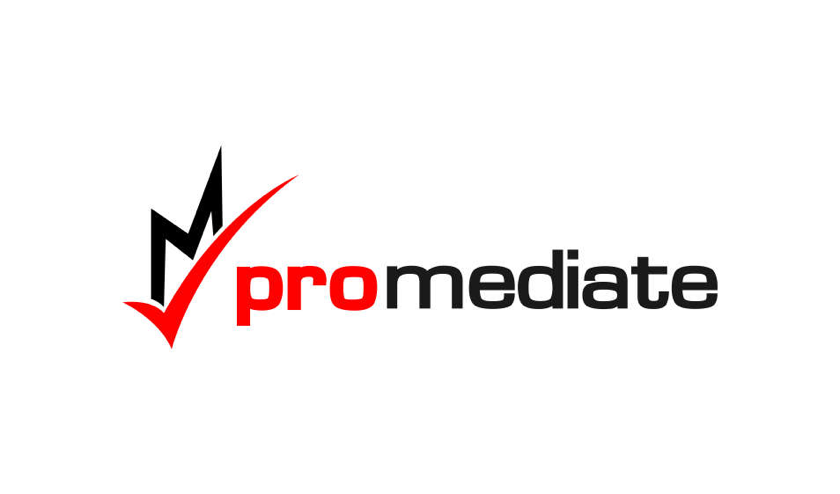 Jeremy DableBarrister and Accredited Mediator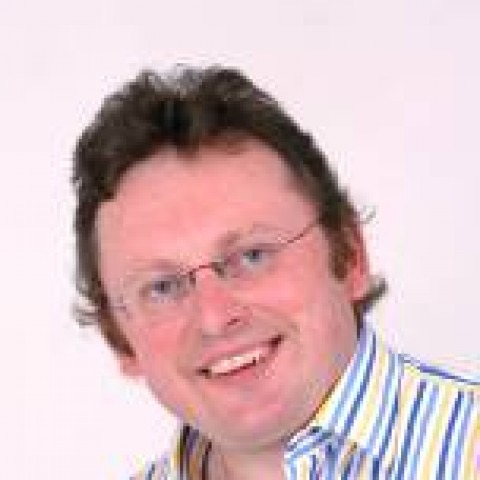 "I recommend Jeremy for his effective blend of discipline and good humour and look forward to working with him again” BPS Law LLP, October 2016 Jeremy is an established mediator of depth and diversity drawing upon his long practice as a barrister. He is well attuned to both the human and the commercial benefits of mediated settlement. He sees that the key to unlocking even very challenging disputes is to be found in the parties trust in the integrity of the mediator.  His mediation practice ranges from corporate and commercial to the very personal; including problems thrown up in the voluntary and third sectors. His experience confirms that the approach of the mediator is even more important than prior knowledge of the area of dispute.   His chief areas of focus as a mediator includeCommercial; including corporate finance and consumer creditChanceryLandlord/TenantLand  and ConstructionPropertyBoundary disputesAdverse possessionDilapidations and AlterationsForfeiture and ReliefRight To Manage company disputesEasements Rights of wayCosts disputesProfessional NegligenceCompany and PartnershipBreach of ContractRestrictive CovenantsFraudProfessional IndemnityPersonal InjuryMedical/Dental NegligenceEmploymentInheritance/ProbateVoluntary and Third Sector problemsInsurance disputesJeremy is happy to mediate throughout the United Kingdom.Jeremy firmly believes, after over two decades in a profession focused toward litigation, there are better ways to resolve disputes. One of the best is through mediation. He sees his role as the extra team member with professionals, business people and lay individuals, working together to harness their creativity and imagination. By bringing out the best in each, a solution will emerge for all.Memberships: Jeremy is a member of the Professional Negligence Bar Association, Civil Mediation CouncilPersonal: Outside of Chambers, Jeremy is the Chairman, of a Citizens Advice Bureau and the Chairman of the Preston Faith Forum;- an interfaith group conducting refugee work and  focussing on tolerance and inclusivity.  Jeremy is married with young children and, time permitting, his other interests are books, hills, canoeing, sailing and mountain biking. He also enjoys playing the violin very badly..Recent Feedback:“I was very impressed with Mr Jeremy Dable throughout a recent mediation, during which I was acting for the Claimants. He was well prepared, engaging, demonstrated a real understanding of the issues and materially assisted a successful resolution to the matter.  I would happily recommend his services in the future”. November 2013"Jeremy came with the usual skill set we expect from mediators but this was allied to an uncommon desire and determination to get matters resolved between the parties once and for all on the day. Client was very happy with his performance."  Sept 2012"Difficult mediation parties were diametrically opposed. Jeremy was able to mediate an offer which whilst not acceptable was a quantum leap from opening position."  Sept 2012"Jeremy was very adept at putting the clients at their ease, involving them in the process as much as possible and bringing in the lawyers as necessary. The result was the clients felt fully involved in the resolution of their dispute and both seemed very pleased with the outcome." April 2014"Please convey my thanks to Jeremy Dable for his able, professional and extremely considerate assistance at the Mediation .I am certain that were it not for Mr Dable’s input, this matter would still be rumbling on to the great detriment of all parties but perhaps not the Lawyers whose own costs would be incurred regardless. I have no hesitation in using Jeremy again in the future and will recommend again to anyone who may think of instructing him accordingly." April 2014"Thank you for your help yesterday.  I was impressed with the way you took control of proceedings which facilitated an effective and constructive resolution to the matter.  At first I was surprised with your approach by making monetary offers a priority.  I believe this helped each party focus on the real issues/risks of each side’s case." May 2014"Jeremy looked the part but, unlike most barrister-mediators, made it clear that he understood the issues and spoke in plain language. He said at the beginning that he would encourage us to focus on whatever would drive the process and put aside anything that didn't and that's what he did. I "put a gun against his head" by saying that I would be leaving in 20 minutes. He managed to get a little more time out of me as a result  an acceptable deal was done" ( A west end solicitor) " May 2014“Jeremy demonstrated an accurate understanding of the engineering and commercial content of our dispute which resulted in him guiding the mediation process to a mutually satisfactory conclusion.He controlled the process in a way that kept both parties focused on a path of resolution, which resulted in  constructive discussion and conclusion in a timely manner. He showed his flexibility to adapt the process dependent on the nature and progress of the debate.We would recommend his services in any future mediation process.“ British Standard Gratings, September 2014"I was really impressed by your mediation today. My only regret is that our paths did not cross sooner in this process. Your integrity was clear for all to see, and, combined with your forthright communication style, legal knowledge and polite, approachable demeanour, you played a major part in facilitating the parties to successfully reach an agreement today. Thank you." Bluefire Consulting, February 2015"Very professional and easy to speak with. Liaised satisfactorily and gained a positive outcome for both ourselves and our customer. Thank you." Air Telecom (UK) Ltd, February 2015"You were brilliant! There was a lot going on behind the scenes with that one as you probably gathered” AAron & Partners February 2015"Good analysis was provided to the lay client by Jeremy for the client to understand the position. Jeremy definitely helped resolve this matter, and I would have no hesitation in recommending or using him again." BHW Solicitors March 2015"I thought your style of mediation was perfect for the parties. Your knowledge of the pitfalls of litigation enables you to issue guidance and warnings effectively, which I think is an important role.I am more than happy to recommend your services and will instruct you again in the future.” Keith Jones Partnership June 2015"Jeremy has a very relaxed and confident manner and he kept the mediation moving positively and apace. He is an excellent communicator and summariser." Slater Heelis LLP April 2016